НАЦИОНАЛЬНЫЙ ИССЛЕДОВАТЕЛЬСКИЙ УНИВЕРСИТЕТ «МОСКОВСКИЙ ЭНЕРГЕТИЧЕСКИЙ ИНСТИТУТ»кыргызский государственный технический университетим. И. Раззакова программа – приглашениеПятое юбилейное Общее собрание Российско-Кыргызского консорциуматехнических университетов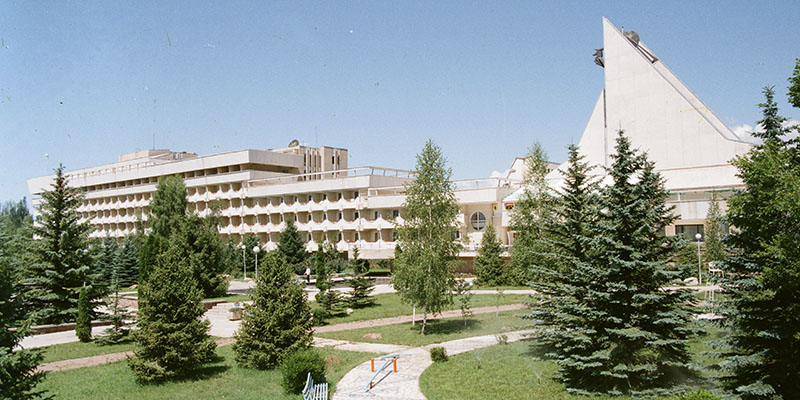 Пансионат «Аврора», Иссык-Куль, Кыргызская Республика23 сентября 2017 годаУважаемый (ая)_____________________________________________________________Приглашаем Вас принять участие в работе 5-го юбилейного Общего собрания Российско-Кыргызского консорциума технических университетов, которое состоится 23 сентября 2017 года по адресу Кыргызская Республика, Иссык-Кульская область, пансионат «Аврора».ПРограммаV-е Общее собрание РККТУ (Иссык-Кульская область, с. Булан-Соготту)V-е Общее собрание РККТУ (Иссык-Кульская область, с. Булан-Соготту)23 сентября 2017 года (суббота)23 сентября 2017 года (суббота)09.00 – 09.30Завтрак09.30 – 10.00Регистрация участников собрания(пансионат «Аврора», конференц-зал)10.00 – 11.00Открытие собранияРогалев Н.Д. – ректор НИУ МЭИДжаманбаевМ.Дж.– ректор КГТУ им. И. РаззаковаИтоги 4-го года работы РККТУ – отчет российского секретариата.Итоги 4-го года работы РККТУ – отчет кыргызского секретариата.Опыт сотрудничества – доклады российских вузовОпыт сотрудничества – доклады кыргызских вузовВыступления вузов – членов РККТУ, дискуссияРоль и место РККТУ в развитии всестороннего сотрудничества между Россией и Кыргызстаном и совершенствование его механизмов11.00 – 11.30Кофе-брейк11.30 – 13.00Продолжение работы V-го Общего собрания РККТУ:Презентация кандидатов на вступление в РККТУ;Принятие решения (открытое голосование);Подписание договоров о вступлении в РККТУ новых членов;Подписание новых соглашений о совместных образовательных программах между членами РККТУ, фотосессия;Обсуждение плана работы РККТУ на 2018/19 годы;Обсуждение итогового протоколаV-го Общего собрания РККТУ;Принятие и подписание итогового протокола V-го Общего собрания РККТУ;Закрытие V-го Общего собрания РККТУ.13.00-14.00Обед14.00-17.30Выезд в Григорьевское ущелье18.00-19.00Ужин24 сентября 2017 года (воскресенье) 24 сентября 2017 года (воскресенье) 09.00 – 09.30Завтрак09.30 Отъезд участников 5-го Общего собрания РККТУ в г. Бишкек